SLOVENŠČINA – 7. b 								6. 4. 2020Rešitve nalog str. 50-52/17.-24: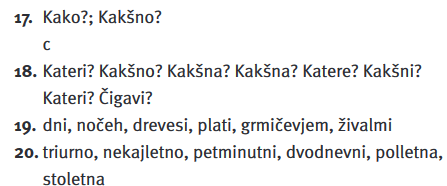 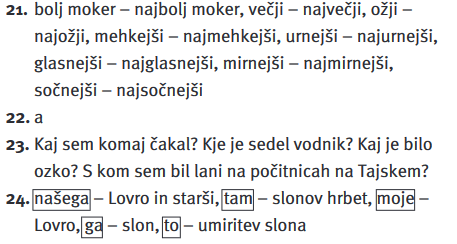 Lani smo se veliko pogovarjali, kako tvoriti besedilo, v katerem pripoveduješ o nekem dogodku (doživljajski spis). Lahko pobrskaš po lanskem zvezku, če ga seveda še imaš.Tvoja naloga danes bo namreč, da napišeš besedilo z naslovom Srce mi je padlo v hlače (26. naloga na str. 53). Najprej v nalogi uredi zaporedje korakov pri pisanju besedila. Nato napiši besedilo na računalnik v Wordu (pisava Arial, velikost 12) ali v zvezek (čitljivo!). Besedilo je bolj zanimivo, če uporabiš sedanjik v tistem delu, ko je najbolj napeto. Besedilo pošlji do 18. ure na moj elektronski naslov (saj veš: sanda.zupan@oskoroskabela.si).